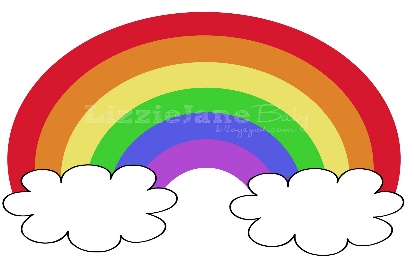 During the year of twenty twentyAlong came a virus that caused work of plentyHome working, safe distancing was quickly employedVisits and hobbies no longer enjoyedNew vulnerable families sadly emergedPlease keep them fed the Ministers urgedSo swiftly to work Procurement Team spedSourcing hampers of cheese, milk and breadSkype and Zoom soon became normTo gather or travel caused quite a stormFrom kitchen tables or the bottom of stairsOur challenges and achievements often are airedWith wonky fringes and roots a showingBy gum these chaps just keep on goingFeeding Young Minds is still our themeIt would take more than a virus to shatter our teamWe look forward to new cases being ZeroDoctors, Nurses (and Bin Men) to remain our heroOur country is great and it will turn out alrightSo for now keep safe and clapping on Thursday night